41.03.05International relations 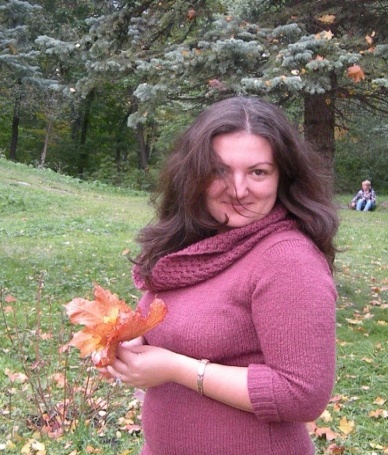 Associate Prof.Ksenia M. Tabarintseva-Romanova,Candidate of ScienceE-mail:kmromanova@mail.ruResearch goal:Study of theoretical aspects of soft power research, cultural and scientific diplomacy, cultural policy. Practical analysis of the experience of public diplomacy in the European space.Aspects studied:Cultural policy and diplomacy;Italian studies: linguistic and foreign policy aspects;Cultural law;European study.Research highlights:Analysis of political developments in Russian-Italian relations that could help us understand if there are any correlations between fluctuations in Russian-Italian, Russian - European politics and development of Russian political mythology about Italy and European Union;Conduction studies on this topic are supported by Russian Foundation for Basic Research;Conduction studies on this topic are supported by Jean Monnet  Activities. Main publications:Bogatyreva O. N., Kosygina N. In. Tabarintseva-Romanova K .M. Humanitarian diplomacy of the European Union in the XXI century. Scientific dialogue. 2018.  No. 4. P. 191-204.Tabarintseva-Romanova K. M. Development of the EU foreign cultural policy after the Lisbon Treaty. modern Europe. 2017. № 4 (76). P. 98-108.Tabarintseva-Romanova K. M. Cultural policy of the European Union in the Mediterranean region// Izvestia of the Ural Federal University. Episode 3. 2016.  No. 1. P. 67-74.Tabarintseva-Romanova K. M. conventions of the Council of Europe and European cultural policy// Electronic Annex to the "Russian legal journal". 2016.  No. 2, S. 12-16.Tabarintseva-Romanova K. M. Cultural diplomacy as a vector of interaction between the EU and the EAC// public diplomacy as a tool of cross-border interaction of the Eurasian Union : monograph / [redkol.: V. p. Babintsev et al.]. - Belgorod : "CONSTANT", 2016. – P. 35 - 41.Tabarintseva-Romanova K. M. Cultural policy and diplomacy of the European Union. study guide for students of the University, studying in the field of training 41.03.05 "International relations" / the Ministry of education and science of the Russian Federation, Ural Federal University named after the first President of Russia. Yeltsin. Yekaterinburg, 2018.Tabarintseva-Romanova K. M., Vasil'eva T. V. Realization of cultural rights on the example of italian legislation in the field of linguistic rights. Electronic Annex to The Russian legal journal. 2017.  No. 3. P. 52-60.